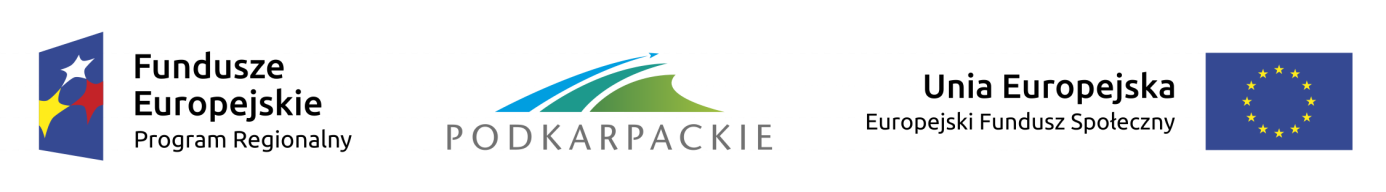 FORMULARZ OFERTYZamawiający: Województwo Podkarpackie - Urząd Marszałkowski Województwa Podkarpackiego w Rzeszowie / Wojewódzki Urząd Pracy w Rzeszowie *odpowiadając na zaproszenie do składania ofert na realizację zadania: usługa tłumaczenia spotkań, pism, opinii i dokumentów dot. zamykania pomocy w ramach RPO WP 2007-2013Oferujemy wykonanie usługi będącej przedmiotem zamówienia, zgodnie z wymogami opisu przedmiotu zamówienia, za kwotę w wysokości:Etap A1: Tłumaczenie ustne konsekutywne podczas XXX posiedzenia Komitetu Monitorującego Regionalny Program Operacyjny Województwa Podkarpackiego na lata 2007-2013 netto:	zł, słownie:………………………………………………...              podatek VAT:……………%, .…….. zł, słownie:………………………………………………….brutto:	zł,  słownie:…………………………………………………Etap A2:  Tłumaczenie ustne konsekutywne podczas spotkania z Komisją Europejską 1.           netto:	zł, słownie:……………………………………………            podatek VAT:……………%, .…….. zł, słownie:………………………………………………….brutto:	zł,  słownie:…………………………………………………Etap B:  Tłumaczenie pisemne przysięgłe pism, opinii i dokumentów Komisji Europejskiej 1.          1 strona……….zł netto x 250 stron = ……………..…………….zł, słownie:……………..……………           podatek VAT:……………%, 1 strona .…….. zł x 250 stron =…………..zł, słownie:……………………………2.           1 strona …………zł brutto x 250 stron =………………………..zł,  słownie:…………………………..Łączne wynagrodzenie za wykonanie usługi (Etap A1, A2 i B):1.           netto:	zł, słownie:……………………………………………            podatek VAT:……………%, .……… zł, słownie:………………………………………………….2.           brutto:	zł,  słownie:…………………………………………………Cena jednostkowa (brutto) przypadająca na jedną osobę**: ……………………………….Termin realizacji zamówienia: 1.03.2017r. do 8.12 2017r.Miejsce realizacji zamówienia: zgodnie z pkt. III część A, pkt. 2 Szczegółowego Opisu Przedmiotu Zamówienia.Oświadczamy, iż posiadamy uprawnienia do wykonywania działalności objętej przedmiotem zamówienia oraz dysponujemy potencjałem technicznym i osobowym umożliwiającym realizację zamówienia.Oświadczamy, że ponad 50% zatrudnionych pracowników stanowią osoby niepełnosprawne w rozumieniu przepisów o rehabilitacji zawodowej i społecznej oraz zatrudnianiu osób niepełnosprawnych lub właściwych przepisów państw członkowskich Unii Europejskiej lub Europejskiego Obszaru Gospodarczego*  ***Oświadczamy, iż znajdujemy się w sytuacji ekonomicznej i finansowej umożliwiającej wykonanie zamówienia.Oświadczamy, że zobowiązujemy się wykonać zamówienie zgodnie z opisem przedmiotu zamówienia oraz zgodnie z przedstawioną ofertą.   (data, podpis Wykonawcy)……………………………………….Załączniki:1	2	* Niepotrzebne skreślić** Informacja konieczna do podania przez Wykonawcę w przypadku organizacji szkoleń/spotkań/konferencji dla potencjalnych beneficjentów i beneficjentów RPO WP – cena dotyczy cateringu podczas organizowanych spotkań*** Informacja konieczna do podania w przypadku realizacji usługi cateringowej przez Wykonawcę zatrudniającego ponad 50% osób niepełnosprawnych